Урок № 43. Тема: Нарастание угрозы войны. Основные периоды Второй мировой войны.Д/з: стр.364 – 369.Задание: Составить конспект  (самостоятельно) по следующему плану:1. Международная обстановка и внешняя политика СССР накануне Второй мировой войны.2. Начало Второй мировой войны. Военные действия в Европе до нападения на СССР.3. Основные периоды Второй мировой войны1939 -1945 гг.: Первый - (сентябрь 1939 — июнь 1941)Второй - (июнь 1941 — ноябрь 1942 годов)Третий - (ноябрь 1942 — июнь 1944 годов)Четвёртый - (июнь 1944 — май 1945)Пятый - (май 1945 — сентябрь 1945).Примечание: 1) в вопросе № 3 дайте краткую характеристику каждого периода.Объём конспекта всей темы приблизительно 2 – 3 страницы;2) можно пользоваться учебной литературой по истории для 10 – 11 классов.  Уважаемые студенты! Свои работы по истории (результаты выполненных заданий) вы можете направлять для проверки и выставления оценок по Интернету в сообщениях ВКонтакте или по электронной почте. См. информацию об адресах ниже.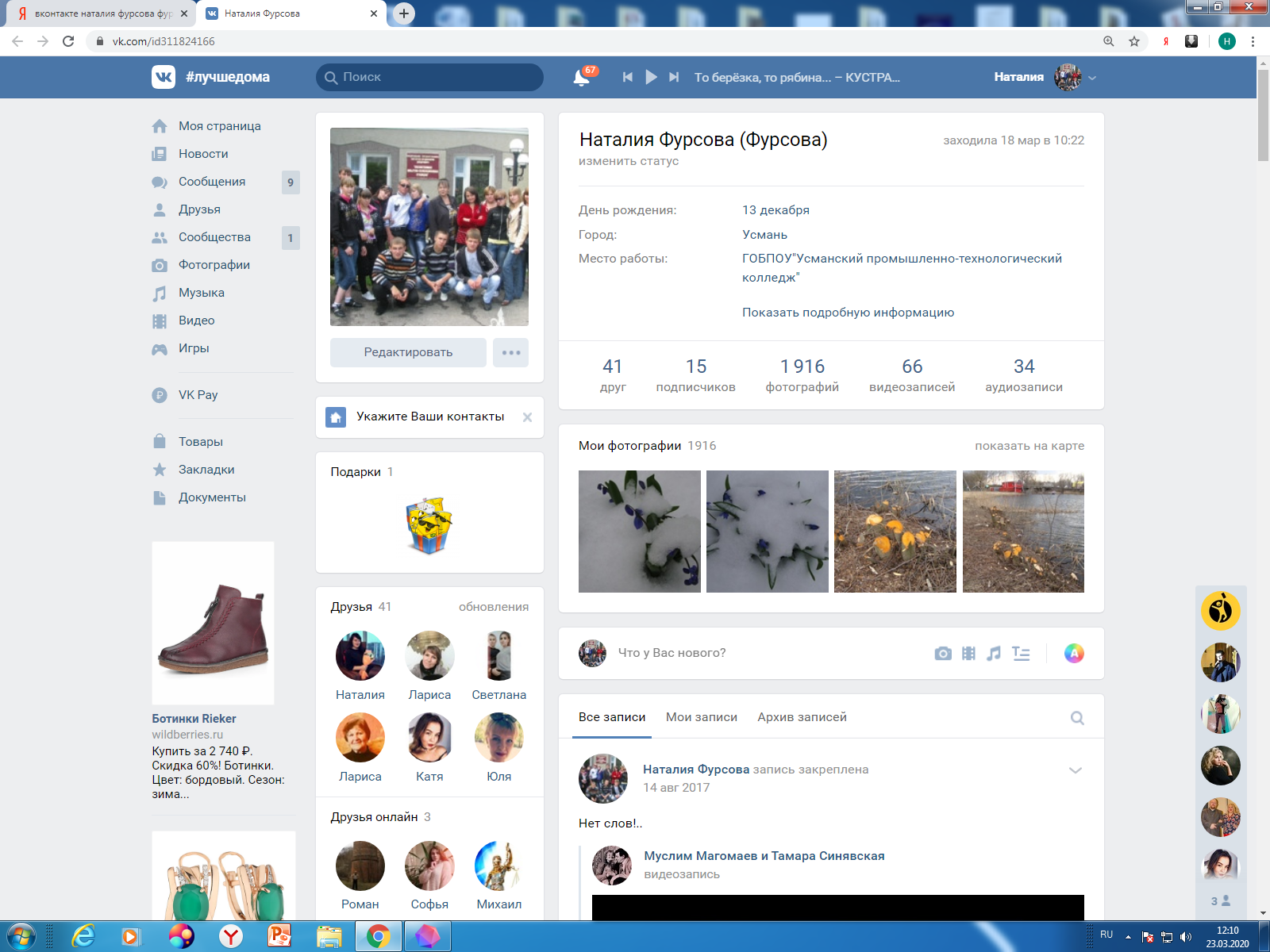 Наталия Фурсоваfursowa.natalia2018@yandex.ru  Желаю всем крепкого здоровья и успехов в дистанционном обучении!    Наталия Максимовна 